Mission (from statutes): Serve as a forum to facilitate informational exchange between federal, state, tribal, regional and local governments, the private sector and professional associations.Collect information on user requirements on matters related to geographic information systems, technologies, products, services, standards, programs and activities2023-24 Meeting Dates: This committee plans to meet on the third Wednesday of each month from 1 - 2:30 PM.Outreach Committee:Co-Chairs: Jenna Leveille, Cheryl Thurman, Patrick Whiteford Secretary: Brandon BarnettMembers: Sage Donaldson, Kasey Green, Paul Minnick, Mariah Modson, Lucas Murray, Aryn, Musgrave, Aparna ThattePublic-at-Large: Nahide Aydin-Reynolds, Bill Nye, Shaun Perfect, Keean BloomfieldWorkgroups: Social Media Workgroup – the purpose of this group is to support and facilitate AGIC’s social media presenceWebsite Management Workgroup – the purpose of this group is to facilitate regular updates and maintenance of the AGIC Website, including GIS & AGIC newsMentorship Program Workgroup – the purpose of this group is to facilitate, support and provide leadership to the AGIC Mentorship ProgramAZGeo Advisory Committee support – the Outreach Committee has partnered with the AZGeo Advisory Committee to develop guidelines and best practices for authoritative data and data discovery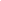 Goal 1:  INCREASE AGIC AWARENESS AND PARTICIPATIONRelated ActivitiesIncrease annual AGIC Symposium attendance Increase outreach to rural, tribal communities, non-GIS savvy organizations, students, and educators highlighting the resources available through AZGeoIncrease visibility about the benefits of GISEngage in career day activities across the state, particularly at public universitiesFacilitate and support GIS Day activities and participation, particularly in rural and tribal communitiesParticipate in, and promote Arizona GIS events and User Groups MeetingsPlan and facilitate quarterly social hours for AGIC participantsActively recruit new members for AGIC Committees and Workgroups Goal 2:   UPDATE/MAINTAIN AGIC WEBPAGE AND SOCIAL MEDIAMaintain AGIC news and Resources sections of the AGIC websiteSupport the activities of the Social Media WorkgroupMaintain standard work documenting website and social media activities Coordinate with other AGIC Committees and Work Groups as needed for website and social media content Goal 3:  OUTREACH MATERIAL Finalize and acquire AGIC marketing materials for participation at conferences and eventsCreate and revise AGIC Outreach materials as needed; making certain to include appropriate file formats for use on social media channelsResearch and identify additional opportunities for distribution of AGIC Outreach materialsGoal 4:   SUPPORT PROFESSIONAL DEVELOPMENT OPPORTUNITIESContinue to support, facilitate and develop the AGIC mentoring programSupport and promote social networking and professional development opportunitiesCoordinate with other AGIC Committees and Work Groups in the creation, organization & advertising of AGIC Educational Workshops2022-3 ACCOMPLISHMENTSRelated to Goal #1: Increase AGIC Awareness and ParticipationSupported AGIC Symposium attendance by promoting registration and Symposium awareness through social media, newsletter announcements and agic-l postsThe Symposium had over 80 new attendees Provided information and education on AGIC activities and AZGeo functionality to rural communities and tribal nationsProvided Springerville with contact information for contractors who leverage AZGeo to build GIS systemsMet with San Carlos and White Mountain Apache tribal nations on AZGeo resources and functionalitySupported increased awareness and visibility of the benefits of GIS through quarterly newsletters, regular GIS and AGIC news additions to the AGIC website and social media, and agic-l postsFacilitated GIS Day virtual activities leveraging AZGeoPromoted Arizona GIS user group meetings through social media channels and agic-l postsPromoted and participated in PhxGeo meetingsPromoted and participated in Esri SW User SummitPromoted and participated in Arizona Women in GIS meetings and activitiesPromoted NAZ GIS User Group and Tucson GIS Coop meetingsFacilitated quarterly social networking meetups across the stateRelated to Goal #2: Update/Maintain AGIC Website and Social Media Maintained AGIC news, Resources and Participate sections of the AGIC websiteUpdated the Social Media GuidelinesSupported Social Media Workgroup Activities by participating in regular meetings and providing guidance and support for holiday and geospatial spotlight posts Related to Goal #3: Outreach MaterialsSupported AGIC Committees and Workgroups by creating event fliers and announcementsMaintained and updated the AGIC Mentorship Program Hub site and related surveysRelated to Goal #4: Support Professional Development OpportunitiesPromoted and facilitated the first year of the AGIC Mentorship ProgramSuccessfully paired 20 mentees/mentorsHeld quarterly check-in meetings and feedback surveysFacilitated Mentorship Program sessions at the AGIC SymposiumPromoted year 2 applicationsCoordinated and supported the development of 2 new Mentorship Programs for 2023: Mentor in Training and Mentor BootcampFacilitated quarterly social networking meetups across the state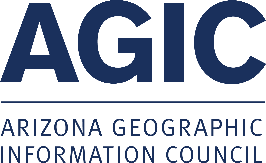 Outreach Committee2023-24 Work Plan